ΘΕΜΑ 2Ο Βιομάζα με σύσταση:τροφοδοτείται στη μονάδα συμπαραγωγής ονομαστικής ισχύος 20 MWe, του Σχήματος. Τα λειτουργικά χαρακτηριστικά της μονάδας του Σχήματος είναι:Ως μέσο αεριοποίησης χρησιμοποιείται το 1/10 του συμπιεσμένου ατμοσφαιρικού αέρα από τον συμπιεστή του αεριοστρόβιλου. Για την επιπλέον συμπίεση του αέρα που τροφοδοτείται στον αεριοποιητή χρησιμοποιείται ένας επιπλέον συμπιεστής (προωθητής – booster). Να υπολογιστεί η ετήσια τροφοδοσία βιομάζας, στη μονάδα του σχήματος καθώς και η ηλεκτρική απόδοση της και η απόδοση συμπαραγωγής, με βάση την ΚΘΔ της τροφοδοτούμενης βιομάζας. Η ΛΥΣΗ ΝΑ ΠΑΡΟΥΣΙΑΣΤΕΙ ΣΕ ΕΝΑ ΦΥΛΛΟ ΕΞΕΛ, ΠΟΥ ΝΑ ΠΕΡΙΕΧΕΙ ΤΟΥΣ ΠΙΝΑΚΕΣ ΑΠΟΤΕΛΕΣΜΑΤΩΝ ΠΟΥ ΑΚΟΛΟΥΘΟΥΝ.Η ενθαλπία (και η εντροπία όπου ζητείται) των αερίων ρευμάτων υπολογίζεται ως η διαφορά της ενθαλπίας του αερίου από την ενθαλπία του αερίου στις συνθήκες περιβάλλοντος. Αντίθετα, για τα ρεύματα νερού και ατμού η εντροπία και η ενθαλπία λαμβάνονται απευθείας από τους πίνακες ατμού.  Για το συμπιεσμένο νερό να χρησιμοποιηθεί η παραδοχή ότι οι ιδιότητες του είναι αυτές του κορεσμένου νερού στην ίδια θερμοκρασία. 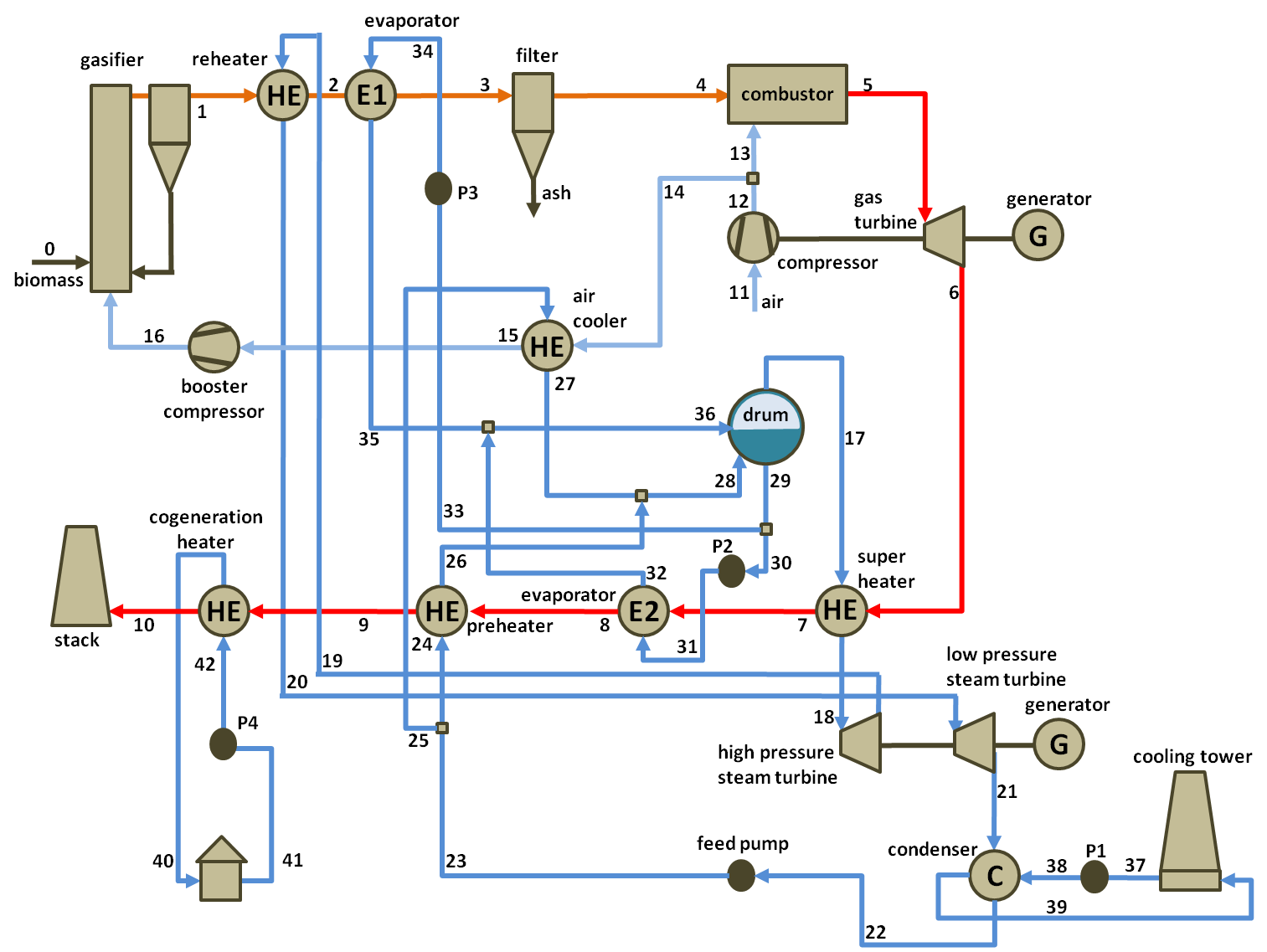 Η θερμοκρασία του παραγόμενου αερίου βρίσκεται με αναζήτηση στόχου (κόκκινα κελιά – στην περίπτωση αυτή ειδικά θα χρειαστεί και ένα βοηθητικό κελί που θα υπολογίζει την αισθητή θερμότητα του παραγόμενου αερίου σε σχέση με τη θερμοκρασία του).Τα πορτοκαλί κελιά υπολογίζονται με γραμμική παρεμβολή μεταξύ των άνωθεν και κάτωθεν τιμών.Τα πορτοκαλί κελιά υπολογίζονται με γραμμική παρεμβολή.Πρόκειται για την κεντρική διάταξη ισορροπίας μεταξύ του κορεσμένου νερού και του κορεσμένου ατμού του κυκλώματος νερού των ατμοστροβίλων. Κάθε ρεύμα νερού/ατμού που καταλήγει ή ξεκινά από το drum είναι κορεσμένο στις συνθήκες του drum. Ο cooler ψύχει το 1/10 του αέρα από τον συμπιεστή του αεριοστροβίλου σε θερμοκρασία κοντά (λίγο χαμηλότερη) στη θερμοκρασία που αυτή η ποσότητα αέρα θα τροφοδοτηθεί στον αεριοποιητή. Στη συνέχεια ο booster αυξάνει την πίεση κατά 100 kPa, γεγονός που συνεπάγεται την αύξηση της θερμοκρασίας του αέρα. Οι δύο συσκευές θα πρέπει να λυθούν σε συνδυασμό η μία με την άλλη έτσι ώστε να καθοριστεί η συμβολή της κάθε μίας από αυτές στη μετάβαση του αέρα από τις γνωστές συνθήκες του ρεύματος 14 στις επίσης γνωστές συνθήκες του ρεύματος 16. Αυτό γίνεται με δοκιμή και σφάλμα, ως εξής:Θεωρείται μία αρχική τιμή της T air out του cooler και για αυτήν υπολογίζεται (με γραμμική παρεμβολή) η h air aout. Στη συνέχεια με αναζήτηση στόχου υπολογίζεται η m water in που επιτυγχάνει τη δεδομένη  (από τις συνθήκες του drum – τα ρεύματα 26, 27 και 28 θεωρούνται ότι αφορούν σε κορεσμένο νερό στις συνθήκες του drum) h water out.Για την παραπάνω T air out του cooler (η οποία είναι η T air in του booster) “λύνεται” o booster, αρχικά σαν ισεντροπικός και στη συνέχεια σαν πραγματικός (με βάση την ισεντροπική του απόδοση).Η λύση του “πραγματικού” booster περιλαμβάνει μία αναζήτηση στόχου (για τις εντροπίες εισόδου και εξόδου του υποτιθέμενου ισεντροπικού booster) για τον προσδιορισμό της θερμοκρασίας εξόδου του αέρα από τον ισεντροπικό booster, καθώς και μία δεύτερη αναζήτηση στόχου για το προσδιορισμό της θερμοκρασίας εξόδου από τον πραγματικό booster. Αν η θερμοκρασία εξόδου από τον πραγματικό booster απέχει περισσότερο από 0,5 % από την επιθυμητή (την θερμοκρασία εισόδου του αέρα στο αεριοποιητή), η διαδικασία επαναλαμβάνεται από την αρχή, όσες φορές απαιτηθεί ώστε επιτευχθεί σύγκλιση.C47,9%H6,2%O42,9%τέφρα3%υγρασία10%Έκταση αεριοποίησης100%CH4 στο παραγόμενο αέριο3% κ.ο.Ο2 αεριοποίησης35% TOCΠίεση αεριοστροβίλου2ΜpaΠίεση αεριοποιητή2,1ΜpaΘερμοκρασία ατμοστροβίλων450oCΠίεση ατμοστροβίλου υψηλής πίεσης8,4MpaΠίεση ατμοστροβίλου χαμηλής πίεσης1,8MpaΘερμοκρασία συμπυκνωτή41oCΠίεση συμπυκνωτή8kPaΣχετική υγρασία αέρα 60%Θερμοκρασία περιβάλλοντος298KΠίεση Περιβάλλοντος101,3kPaΠτώση πίεσης ρεύματος αερίων στους εναλλάκτες 0kPaΠτώση πίεσης ρεύματος ατμού στους εξατμιστές10kPaΠτώση πίεσης ρεύματος νερού στον προθερμαντή 300kPaΠτώση πίεσης ρεύματος νερού στον αναθερμαντή 200kPaΠτώση πίεσης νερού ψύξης στον συμπυκνωτή300kPaΠτώση πίεσης ρεύματος ατμού στον υπέρθερμαντη 10kPaΘερμοκρασία αέρα στην είσοδο του αεριοποιητή350oCΘερμοκρασία παραγόμενου αερίου μετά τον αναθερμαντή600oCΘερμοκρασία παραγόμενου αερίου μετά τον εξατμιστή400oCΘερμοκρασία εξόδου του αερίου από τον αεριοστρόβιλο470oCΠτώση πίεσης του δικτύου τηλεθέρμανσης900kPaΧαμηλότερη θερμοκρασία νερού του δικτύου τηλεθέρμανσης50οCΥψηλότερη θερμοκρασία νερού του δικτύου τηλεθέρμανσης80οCΘερμοκρασία απερίων στην καμινάδα117οCΥψηλότερη θερμοκρασία νερού στον πύργο ψύξης40οCΧαμηλότερη θερμοκρασία νερού στον πύργο ψύξης25οCΙσεντροπική απόδοση ατμοστροβίλου υψηλής πίεσης84%Ισεντροπική απόδοση ατμοστροβίλου χαμηλής πίεσης82%Ισεντροπική απόδοση προωθητή (συμπιεστής)75%Ισεντροπική απόδοση αντλιών75%Ισεντροπική απόδοση αεριοστρόβιλου88%Ισεντροπική απόδοση συμπιεστή αεριοστροβίλου85%Απόδοση γεννητριών 98%biomassdry ash free (daf) biomass% κ.β.gr/kgmol/kgC%CH%HO%Oash%moisture%organic matter%GASIFICATIONHHV daf biomasskJ/kg daf biomassHHV biomasskJ/kg biomassH2O in biomassmol/kg biomassH2O in airmol/kg biomassH2O prouced in case of combustionmol/kg biomasstotal H2Omol/kg biomassLHV biomasskJ/kg biomassdaf biomass heat of formationkJ/kg daf biomassTOC O2mol O2/kg biomassgasification oxygen, GOmol O2/kg biomassgasification steam, mol Η2Ο/kg biomassnitrogenmol Ν2/kg biomassat the inlet of the gasifierCmol/kgOmol/kgHmol/kgproduced gasΗ2mol/kgCOmol/kgCO2mol/kgCH4mol/kgN2mol/kgtotalmol/kgproduced gas volumetric flowm3/kgproduced gas LHVkJ/kgbiomasskJ/secproduced gas specific LHVKJ/m3gasification heat of reactionkJ/kgbiomasslatent heat of biomass humiditykj/kgbiomasssensible heat of gasifiacation airkj/kgbiomasssensible heat of produced gaskj/kgbiomasstemperature of produced gas, T1oCGAS TURBINEGAS TURBINEGAS TURBINEcompressor's inletcompressor's inletcompressor's inletO2 inO2 inO2 inmol/kg biomassmol/kg biomassmol/kg biomassmol/kg biomassmol/kg biomassmol/kg biomassmol/kg biomassmol/kg biomassmol/kg biomassmol/kg biomassmol/kg biomassmol/kg biomassN2 inN2 inN2 inmol/kg biomassmol/kg biomassmol/kg biomassmol/kg biomassmol/kg biomassmol/kg biomassmol/kg biomassmol/kg biomassmol/kg biomassmol/kg biomassmol/kg biomassmol/kg biomassH2O inH2O inH2O inmol/kg biomassmol/kg biomassmol/kg biomassmol/kg biomassmol/kg biomassmol/kg biomassmol/kg biomassmol/kg biomassmol/kg biomassmol/kg biomassmol/kg biomassmol/kg biomassentropy in compressorentropy in compressorentropy in compressor00000kJ/K/kg biomasskJ/K/kg biomasskJ/K/kg biomasskJ/K/kg biomasskJ/K/kg biomasskJ/K/kg biomasskJ/K/kg biomasskJ/K/kg biomasskJ/K/kg biomasskJ/K/kg biomasskJ/K/kg biomasskJ/K/kg biomassenthalpy in compressorenthalpy in compressorenthalpy in compressor00000kJ//kg biomasskJ//kg biomasskJ//kg biomasskJ//kg biomasskJ//kg biomasskJ//kg biomasskJ//kg biomasskJ//kg biomasskJ//kg biomasskJ//kg biomasskJ//kg biomasskJ//kg biomassso, kJ/kmolKso, kJ/kmolKso, kJ/kmolKso, kJ/kmolKso, kJ/kmolKso, kJ/kmolKso, kJ/kmolKso, kJ/kmolKso, kJ/kmolKso, kJ/kmolKso, kJ/kmolKso, kJ/kmolKO2O2O2O2O2N2N2N2N2H2OH2OH2O600600600600ΚΚ226,346226,346226,346226,346226,346212,066212,066212,066212,066212,92212,92212,92Τs after compressorΤs after compressoroCoCΚΚkJ/K/kg biomasskJ/K/kg biomass650650650650ΚΚ228,932228,932228,932228,932228,932214,489214,489214,489214,489215,856215,856215,856h, kJ/kmolh, kJ/kmolh, kJ/kmolh, kJ/kmolh, kJ/kmolh, kJ/kmolh, kJ/kmolh, kJ/kmolh, kJ/kmolh, kJ/kmolh, kJ/kmolh, kJ/kmolO2O2O2O2O2N2N2N2N2H2OH2OH2O600600600600ΚΚ17929,017929,017929,017929,017929,017563,017563,017563,017563,020402,020402,020402,0hs  after compressorhs  after compressoroCoCΚΚkJ/kg biomasskJ/kg biomass650650650650ΚΚ19544,019544,019544,019544,019544,019075,019075,019075,019075,022230,022230,022230,0ws compressorws compressorws compressorkJ/kg biomasskJ/kg biomasskJ/kg biomasskJ/kg biomasskJ/kg biomasskJ/kg biomasskJ/kg biomassw compressorw compressorw compressorkJ/kg biomasskJ/kg biomasskJ/kg biomasskJ/kg biomasskJ/kg biomasskJ/kg biomasskJ/kg biomassh  after compressorh  after compressorh  after compressorkJ/kg biomasskJ/kg biomasskJ/kg biomasskJ/kg biomasskJ/kg biomasskJ/kg biomasskJ/kg biomassh, kJ/kmolh, kJ/kmolh, kJ/kmolh, kJ/kmolh, kJ/kmolh, kJ/kmolh, kJ/kmolh, kJ/kmolh, kJ/kmolh, kJ/kmolh, kJ/kmolh, kJ/kmolO2O2O2O2O2N2N2N2N2H2OH2OH2O700700700ΚΚΚ211842118421184211842118420604206042060420604240882408824088T after compressorT after compressoroCoCΚΚΚkJ/kg biomasskJ/kg biomass750750750ΚΚΚ228442284422844228442284422149221492214922149259772597725977combustorcombustorcombustorqin sensible of prod. Gasqin sensible of prod. Gasqin sensible of prod. Gaskj/kgbiomasskj/kgbiomasskj/kgbiomasskj/kgbiomasskj/kgbiomasskj/kgbiomasscombustor flue gassescombustor flue gassescombustor flue gassescombustor flue gassescombustor flue gassescombustor flue gassescombustor flue gassescombustor flue gassescombustor flue gassescombustor flue gassescombustor flue gassescombustor flue gassescombustor flue gassesheat of combustionheat of combustionheat of combustionkj/kgbiomasskj/kgbiomasskj/kgbiomasskj/kgbiomasskj/kgbiomasskj/kgbiomassΟ2Ο2Ο2Ο2Ο2mol/kg biomassmol/kg biomassmol/kg biomassmol/kg biomassqin sensible of airqin sensible of airqin sensible of airkj/kgbiomasskj/kgbiomasskj/kgbiomasskj/kgbiomasskj/kgbiomasskj/kgbiomassΝ2Ν2Ν2Ν2Ν2mol/kg biomassmol/kg biomassmol/kg biomassmol/kg biomassqout (exit enthalpy)qout (exit enthalpy)qout (exit enthalpy)kj/kgbiomasskj/kgbiomasskj/kgbiomasskj/kgbiomasskj/kgbiomasskj/kgbiomassCO2CO2CO2CO2CO2mol/kg biomassmol/kg biomassmol/kg biomassmol/kg biomassh, kJ/kmolh, kJ/kmolh, kJ/kmolh, kJ/kmolh, kJ/kmolh, kJ/kmolh, kJ/kmolh, kJ/kmolh, kJ/kmolh, kJ/kmolh, kJ/kmolh, kJ/kmolh, kJ/kmolh, kJ/kmolO2O2O2O2O2N2N2N2N2H2OH2OH2OCO2CO2120012001200ΚΚΚ3844738447384473844738447367773677736777367774438044380443805384853848T after combustoroCoCΚΚΚkJ/kg biomasskJ/kg biomass130013001300ΚΚΚ4203342033420334203342033401704017040170401704880748807488075952259522h after turbineh, kJ/kmolh, kJ/kmolh, kJ/kmolh, kJ/kmolh, kJ/kmolh, kJ/kmolh, kJ/kmolh, kJ/kmolh, kJ/kmolh, kJ/kmolh, kJ/kmolh, kJ/kmolh, kJ/kmolh, kJ/kmolO2O2O2O2O2N2N2N2N2H2OH2OH2OCO2CO2740740740ΚΚΚ2251022510225102251022510218392183921839218392559725597255972912429124oCoCΚΚΚ9320,9329320,9329320,932kJ/kg biomasskJ/kg biomass750750750ΚΚΚ2284422844228442284422844221492214922149221492597725977259772962929629w turbinekJ/kg biomasskJ/kg biomasskJ/kg biomasskJ/kg biomasskJ/kg biomasskJ/kg biomasskJ/kg biomasskJ/kg biomasskJ/kg biomasskJ/kg biomasskJ/kg biomasskJ/kg biomassHIGH PRESSURE STEAM TURBINEHIGH PRESSURE STEAM TURBINEHIGH PRESSURE STEAM TURBINELOW PRESSURESTEAM TURBINELOW PRESSURESTEAM TURBINELOW PRESSURESTEAM TURBINEhinkJ/kg waterhinkJ/kg watersinkJ/K kg watersinkJ/K kg waterPoutkPaPoutkPahoutskJ/kg waters satwat@8 kPakJ/K kg waterwskJ/kg waters satsteam@8 kPakJ/K kg waterwkJ/kg waterxsathoutkJ/kg waterh satwat@8 kPakJ/ kg waterToutoCh satsteam@8 kPakJ/ kg waterhoutskJ/ kg waterwskJ/ kg waterwkJ/ kg waterhoutkJ/ kg waterx outREHEATERREHEATERREHEATERhgas inkJ/kg biomasshgas outkJ/kg biomasshsteam inkJ/kg waterhsteam outkJ/kg waterwaterkg water / kg biomassFEED PUMPFEED PUMPFEED PUMPFEED PUMPFEED PUMPFEED PUMPhinkJ/kg biomasskJ/kg biomassvsatwat@41oCm3/kg waterm3/kg waterwskJ/kg biomasskJ/kg biomasswkJ/kg biomasskJ/kg biomasshoutkJ/kg biomasskJ/kg biomassPoutkPakPa500010000kPa60oC255,36259,55kJ/kgoC500010000kPa80oC338,96342,94kJ/kgToutoCDRUMDRUMDRUMDRUMsaturated mixPkPaToCh steamkJ/kg steamh waterkJ/kg waterSUPERHEATERSUPERHEATERSUPERHEATERSUPERHEATERPinkPaTinoCsaturated steamhin steamkJ/kg steamkJ/kg steamhout steamkJ/kg steamkJ/kg steamhin steamkJ/kg biomasskJ/kg biomasshout steamkJ/kg biomasskJ/kg biomasshin flue gaskJ/kg biomasskJ/kg biomasshout flue gaskJ/kg biomasskJ/kg biomassPREHEATERPREHEATERPREHEATERhin flue gaskJ/kg biomasswater inkg/kg biomasshin waterkg/kg biomasshout waterkg/kg biomasshout flue gaskJ/kg biomassPUMP 3PUMP 3PUMP 3PUMP 2PUMP 2PUMP 2vinm3/kg watervinm3/kg waterwskJ/kg waterwskJ/kg waterwkJ/kg waterwkJ/kg waterhoutkJ/kg waterhoutkJ/kg waterEVAPORATOR Ε1EVAPORATOR Ε1EVAPORATOR Ε1EVAPORATOR Ε1EVAPORATOR Ε2EVAPORATOR Ε2EVAPORATOR Ε2hin product gaskJ/kg biomasskJ/kg biomasswaterkg water / kg biomasshout product gaskJ/kg biomasskJ/kg biomasshin waterkJ/kg waterhin waterkJ/kg waterkJ/kg waterhout steamkJ/kg steamhout steamkJ/kg steamkJ/kg steamhin waterkg water / kg biomasswaterkg water / kg biomasskg water / kg biomasshout steamkg water / kg biomasshin flue gaskJ/kg biomasshout flue gaskJ/kg biomassBOOSTERBOOSTERBOOSTERBOOSTERBOOSTERBOOSTERBOOSTERBOOSTERBOOSTERBOOSTERh air inkJ/kg biomasskJ/kg biomassso, kJ/kmolKso, kJ/kmolKO2N2H2O550Κ223,576209,461209,795T air inoCΚkJ/K/kg biomass650Κ228,932214,489215,856s air inkJ/K/kg biomasskJ/K/kg biomassso, kJ/kmolKso, kJ/kmolKO2N2H2O550Κ223,576209,461209,795Ts air outoCΚkJ/K/kg biomass650Κ228,932214,489215,856h, kJ/kmolh, kJ/kmolO2N2H2O550Κ163381606418601Κ185981818721159kJ/kg biomass650Κ195441907522230hs air outkJ/kg biomasskJ/kg biomasswskJ/kg biomasskJ/kg biomasswkJ/kg biomasskJ/kg biomassh air outkJ/kg biomasskJ/kg biomassh, kJ/kmolh, kJ/kmolO2N2H2O550Κ163381606418601T air outoCΚkJ/kg biomass650Κ195441907522230AIR COOLERAIR COOLERAIR COOLERAIR COOLERAIR COOLERAIR COOLERAIR COOLERAIR COOLERAIR COOLERAIR COOLERh air inkJ/kg biomasskJ/kg biomassmwater inkg/kg biomasskg/kg biomassh water inkJ/kg waterkJ/kg waterh, kJ/kmolh, kJ/kmolO2N2H2O550Κ163381606418601T air outoCΚkJ/kg biomass650Κ195441907522230h air outkJ/kg biomasskJ/kg biomassh water outkJ/kg biomasskJ/kg biomassh water outkJ/ kg waterkJ/ kg waterCOGENERATION HEAT EXCHANGERCOGENERATION HEAT EXCHANGERCOGENERATION HEAT EXCHANGERCOGENERATION PUMP 4	COGENERATION PUMP 4	COGENERATION PUMP 4	hin flue gaskJ/kg biomassv water @ 65oCm3/kghout flue gaskJ/kg biomasswskJ/kg waterhin waterkJ/kg waterwkJ/kg waterhout waterkJ/kg waterWkJ/kg biomassm waterkg water / kg biomassv water @ 65oCm3/kgCOOLING TOWERCOOLING TOWERCOOLING TOWERCOOLING TOWER PUMPCOOLING TOWER PUMPCOOLING TOWER PUMPh water inkJ/kg biomassv water @ 25oCm3/kgh water outkJ/kg biomasswskJ/kg waterh cooling water inkJ/kg waterwkJ/kg waterh cooling water outkJ/kg waterWkJ/kg biomassm cooling waterkg water / kg biomassWNETkJ/kg biomassn thermal%biomass supplykg biomass / sectn biomass / yearQ cogenkJ/kg biomassMWn cogen%